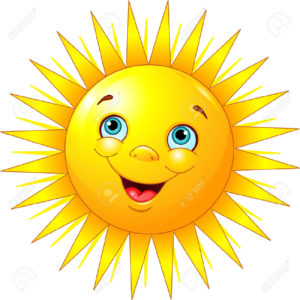 J. angielski  – 3, 4 latkiPropozycje zadań1.Piosenka na powitanie https://supersimple.com/song/whats-your-name/2. Utrwalenie nazw zabawek – ToysRodzic z dzieckiem powtarzają nazwy zabawek: blocks, car, teddy bear, ball, doll.  Można pokazać obrazek z daną zabawką lub zabawkę, którą mamy w domu  i poprosić dziecko o powtórzenie. R. pyta: What is it?Następnie pytamy dziecko o kolory. R: What colour is it?3. What’s in the blue box? - zabawaRodzic umieszcza w pudełku kilka zabawek (zabawki lub obrazki). Dziecko zamyka oczy i wyciąga je pojedynczo z pudełka nazywając daną zabawkę w j. angielskim.4. Pokoloruj obrazek5. Piosenka na pożegnanie https://www.youtube.com/watch?v=0LDArAJf7-cTEDDY BEAR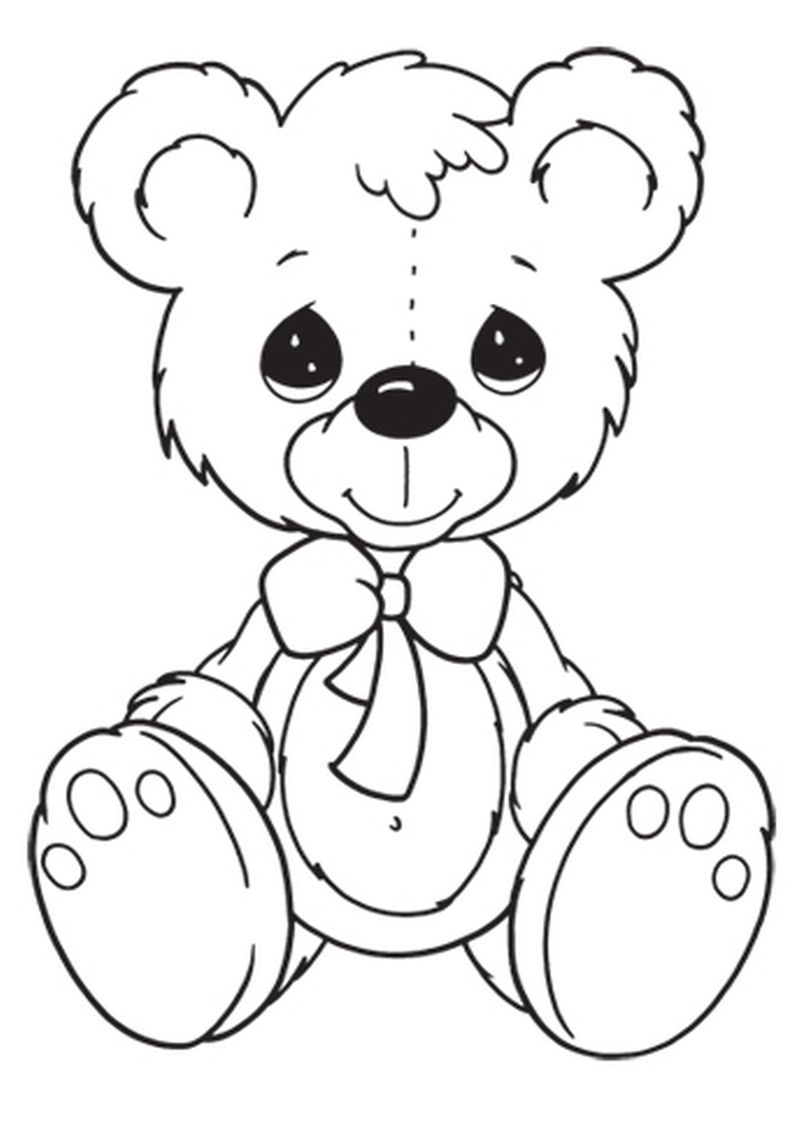 